О повышении оплаты труда работников муниципальных учреждений Малотаябинского сельского поселения Яльчикского района В соответствии с постановлением Кабинета Министров Чувашской Республики от 03.10.2022 № 492 «О повышении оплаты труда работников государственных учреждений Чувашской Республики» администрация  Малотаябинского сельского поселения Яльчикского района п о с т а н о в л я е т:          1. Повысить  с 1 октября 2022 г. на 4 процента рекомендуемые минимальные размеры окладов (должностных окладов), ставок заработной платы работников муниципальных учреждений Малотаябинского сельского поселения Яльчикского района, установленные отраслевыми положениями об оплате труда работников муниципальных учреждений Малотаябинского сельского поселения Яльчикского района.2. Администрации Малотаябинского сельского поселения Яльчикского района привести нормативные правовые акты по вопросам, отнесенным к сфере их ведения, в соответствие с настоящим постановлением в месячный срок со дня вступления в силу настоящего постановления.3. Руководителям муниципальных учреждений Малотаябинского сельского поселения Яльчикского района с 1 октября 2022 г. обеспечить повышение окладов (должностных окладов), ставок заработной платы работников на 4 процента.При повышении окладов (должностных окладов), ставок заработной платы их размеры подлежат округлению до целого рубля в сторону увеличения.4. Финансирование расходов, связанных с реализацией настоящего постановления, осуществлять в пределах средств бюджета Малотаябинского сельского поселения Яльчикского района на 2022 год, предусмотренных главным распорядителям средств бюджета Малотаябинского сельского поселения Яльчикского района.  5. Опубликовать настоящее постановление в информационном бюллетене «Вестник Малотаябинского сельского поселения Яльчикского района».        6. Настоящее постановление вступает в силу через десять дней после дня его официального опубликования.Глава Малотаябинского сельского       поселения Яльчикского района                                                                              В.В. ПетровОб обеспечении безопасности людей на водных объектах Малотаябинского сельского поселенияЯльчикского района в осенне- зимний период 2022/2023 годов	В соответствии  с Федеральными законами от 21 декабря 1994 г. № 68-ФЗ «О защите населения и территорий от чрезвычайных ситуаций природного и техногенного характера», от 6 октября 2003 г. № 131-ФЗ «Об общих принципах организации местного самоуправления в Российской Федерации»,  постановлением Кабинета Министров Чувашской Республики от 26 мая 2006 г. № 139  «Об утверждении Правил охраны жизни людей на водных объектах в Чувашской Республике», Указанием  Кабинета Министров Чувашской Республики от 19.09.2022г. № 10 «Об обеспечении безопасности людей на водных объектах Чувашской   Республики   в   осеннее - зимний  период  2022/2023  года»  и  в целях обеспечения   безопасности  людей на   водных   объектах   Малотаябинского сельского поселения  в осеннее - зимний    период  2022 - 2023  года   администрация Малотаябинского сельского поселения Яльчикского района ПОСТАНОВЛЯЕТ:1.Назначить должностным лицом администрации Малотаябинского сельского поселения Яльчикского района, ответственным за обеспечение безопасности на водных объектах, Ильину  Л.Н. – заместителя главы Малотаябинского сельского поселения2. Рекомендовать руководителям предприятий, организаций и учреждений, расположенных на территории Малотаябинского сельского поселения:организовать в установленном порядке выполнение мероприятий по обеспечению безопасности людей на водных объектах подведомственных территорий в зимний период 2022/2023 годов;назначить лиц, ответственных за обеспечение безопасности на водных объектах подведомственных территорий;организовать через сходы граждан и местные средства массовой информации разъяснительно – профилактическую работу по правилам безопасного поведения людей на воде в осенне-зимний период, о порядке действий населения в случае чрезвычайных ситуаций на водных объектах;совместно с руководителями сельскохозяйственных предприятий, организаций, имеющих на балансе гидротехнические сооружения, организовать мероприятия по общему осмотру гидротехнических сооружений с целью выявления и устранения дефектов;провести на водных объектах сельских поселений, снижение уровня воды до особой отметки;организовать проведение методических занятий на местах по отработке вопросов охраны жизни людей на льду (воде) во время ледостава;разработать план взаимодействия сил и средств в случае возникновения чрезвычайных ситуаций и происшествий на водных объектах поселений.Определить:а) потенциально опасные участки водоемов и обозначить их соответствующими знаками;б)  специальные места для массового лова рыбы рыболовами любителями;в) при необходимости оборудовать места ледовых пеших переправ в соответствии с Правилами охраны жизни людей на воде в Чувашской Республике и требованиями руководящих документов.           3.Рекомендовать руководителям учреждений, организаций, предприятий независимо от форм собственности организовать проведение занятий на местах по отработке вопросов охраны жизни людей на льду (воде) во время ледостава.           4. Заместителю главы сельского поселения Ильиной Л.Н. организовать публикации на сайте сельского поселения материалов по доведению Правил охраны жизни людей на воде, утвержденных постановлением Кабинета Министров Чувашской Республики от 26.05.2006г.№139.         	5. Контроль за исполнением настоящего постановления оставляю за собой.  Глава Малотаябинского сельского поселения Яльчикского района                                                                                                    В.В. ПетровОб обеспечении безопасности людей на водных объектах Малотаябинского сельского поселенияЯльчикского района в осенне- зимний период 2022/2023 годов	В соответствии  с Федеральными законами от 21 декабря 1994 г. № 68-ФЗ «О защите населения и территорий от чрезвычайных ситуаций природного и техногенного характера», от 6 октября 2003 г. № 131-ФЗ «Об общих принципах организации местного самоуправления в Российской Федерации»,  постановлением Кабинета Министров Чувашской Республики от 26 мая 2006 г. № 139  «Об утверждении Правил охраны жизни людей на водных объектах в Чувашской Республике», Указанием  Кабинета Министров Чувашской Республики от 19.09.2022г. № 10 «Об обеспечении безопасности людей на водных объектах Чувашской   Республики   в   осеннее - зимний  период  2022/2023  года»  и  в целях обеспечения   безопасности  людей на   водных   объектах   Малотаябинского сельского поселения  в осеннее - зимний    период  2022 - 2023  года   администрация Малотаябинского сельского поселения Яльчикского района ПОСТАНОВЛЯЕТ:1.Назначить должностным лицом администрации Малотаябинского сельского поселения Яльчикского района, ответственным за обеспечение безопасности на водных объектах, Ильину  Л.Н. – заместителя главы Малотаябинского сельского поселения2. Рекомендовать руководителям предприятий, организаций и учреждений, расположенных на территории Малотаябинского сельского поселения:организовать в установленном порядке выполнение мероприятий по обеспечению безопасности людей на водных объектах подведомственных территорий в зимний период 2022/2023 годов;назначить лиц, ответственных за обеспечение безопасности на водных объектах подведомственных территорий;организовать через сходы граждан и местные средства массовой информации разъяснительно – профилактическую работу по правилам безопасного поведения людей на воде в осенне-зимний период, о порядке действий населения в случае чрезвычайных ситуаций на водных объектах;совместно с руководителями сельскохозяйственных предприятий, организаций, имеющих на балансе гидротехнические сооружения, организовать мероприятия по общему осмотру гидротехнических сооружений с целью выявления и устранения дефектов;провести на водных объектах сельских поселений, снижение уровня воды до особой отметки;организовать проведение методических занятий на местах по отработке вопросов охраны жизни людей на льду (воде) во время ледостава;разработать план взаимодействия сил и средств в случае возникновения чрезвычайных ситуаций и происшествий на водных объектах поселений.Определить:а) потенциально опасные участки водоемов и обозначить их соответствующими знаками;б)  специальные места для массового лова рыбы рыболовами любителями;в) при необходимости оборудовать места ледовых пеших переправ в соответствии с Правилами охраны жизни людей на воде в Чувашской Республике и требованиями руководящих документов.           3.Рекомендовать руководителям учреждений, организаций, предприятий независимо от форм собственности организовать проведение занятий на местах по отработке вопросов охраны жизни людей на льду (воде) во время ледостава.           4. Заместителю главы сельского поселения Ильиной Л.Н. организовать публикации на сайте сельского поселения материалов по доведению Правил охраны жизни людей на воде, утвержденных постановлением Кабинета Министров Чувашской Республики от 26.05.2006г.№139.         	5. Контроль за исполнением настоящего постановления оставляю за собой.  Глава Малотаябинского сельского поселения Яльчикского района                                                                                                    В.В. Петровнформационный бюллетень «Вестник Малотаябинского сельского поселения Яльчикского района»отпечатан в администрации Малотаябинского сельского поселения Яльчикского района Чувашской РеспубликиАдрес: д. Малая Таяба, ул. Новая, д.17                                 Тираж  10 экз.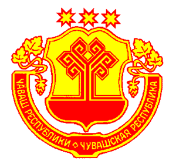 Информационный бюллетеньВестник Малотаябинского сельского поселения Яльчикского районаУТВЕРЖДЕНРешением Собрания депутатов Малотаябинского сельского поселения Яльчикского района№ 2/5 от “01” февраля 2008г.№51“12” октября 2022г.Чёваш РеспубликиЕлч.к район.К.=.н Таяпаял поселений.н администраций.ЙЫШЁНУ2022 =. октябр.н 11 -м.ш. 60 №К.=.н Таяпа ял.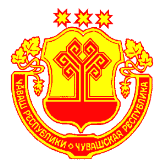 Чувашская РеспубликаЯльчикский районАдминистрацияМалотаябинского сельского поселенияПОСТАНОВЛЕНИЕ«11» октября 2022 г.  № 60д. Малая Таяба Чёваш РеспубликиЕлч.к район.К.=.н Таяпа ял поселений.н администраций.ЙЫШЁНУ2022 =. октябрĕн 12-м.ш. 62№ К.=.н Таяпа ял.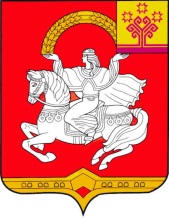 Чувашская РеспубликаЯльчикский районАдминистрацияМалотаябинского сельского поселенияПОСТАНОВЛЕНИЕ           «12» октября 2022 г. №62                                                                                                                  д. Малая ТаябаЧёваш РеспубликиЕлч.к район.К.=.н Таяпа ял поселений.н администраций.ЙЫШЁНУ2022 =. октябрĕн 12-м.ш. 63№ К.=.н Таяпа ял.Чувашская РеспубликаЯльчикский районАдминистрацияМалотаябинского сельского поселенияПОСТАНОВЛЕНИЕ           «12» октября 2022 г. №63                                                                                                                  д. Малая Таяба